DEPARTMENTofMANAGEMENTPERFORMANCE REPORTPerformance Results Fiscal Year 2005Agency Contact Information:Michael Tramontina- DirectorState Capitol Building, Room 12Des Moines, IA 50319michael.tramontina@iowa.gov515-281-3322The Iowa Department of Management (DOM) is pleased to present our performance report for fiscal year 2005 (July 1, 2004 - June 30, 2005). This report contains valuable information about the services DOM provided in the past fiscal year. This report is provided pursuant to Iowa Code section 8E.210, which requires agencies to report on performance. The report includes an agency overview, templates that provide details about key results areas and a spreadsheet that provides all of our FY 2005 performance plan measures and results by core function and service, product or activity (SPA). Vision: DOM’s vision is to become the strategic planning, finance and accountability center of excellence in state government.Mission: The mission of the DOM is to lead enterprise planning and coordinate enterprise governance systems so Iowans receive the highest return on their public investment. Guiding PrinciplesCollaborative LeadershipLong Range ThinkingCustomer FocusData-Based DecisionsEmployee Participation Continuous Improvement Results OrientationCore FunctionsEnterprise Resource ManagementLocal Government AssistanceAdjudicationKey Services, Products and ActivitiesDOM’s key services, products and activities include:State budget development and oversightGovernance system development and oversight – Accountable Government Act (AGA) including strategic and performance planningPolicy development and analysisRevenue estimating and economic forecastingCommunity empowerment coordinationReinvention and other continuous improvement initiativesEnterprise project managementState Appeal Board administrationLocal government budget supportUtility tax replacement administrationCollective bargaining supportCustomers DOM’s services and products are delivered to diverse customer groups. Some customers are internal to state government and some are external. Internal customers include all state agencies, the Office of the Governor, the legislature and staff, other elected officials and the judicial branch. External customers include Iowa residents and taxpayers, local governments, local community empowerment groups, the state empowerment board, state appeal board claimants, media and state employee labor organizations. Organizational Structure	 To deliver its services and products, DOM employs 27 staff in FY 2005 structured into three teams- Leadership, State and Local Budget, and Accountability for Results (ART). DOM also coordinates networks of staff from other executive branch departments. BudgetDOM received General Fund appropriations totaling $2,318,857 in FY 2005. In addition $56,000 was appropriated to DOM from the Road Use Tax Fund (RUTF).  CORE FUNCTIONName:  Enterprise Resource ManagementDescription:  Provides all vital infrastructure needs necessary to administer and support agency operations.  Key activities include financial and personnel services such as payroll, accounting and budget; purchasing of goods and services; media management; information technology enhancement, management and support; staff development; leadership; planning; policy development; maintenance of physical infrastructure and governance system development to achieve results for Iowans.Why we are doing this:  Chapter 8 of the Code of Iowa designates the Iowa Department of Management with responsibility for preparation and execution of the state budget.  In addition, under Chapter 8E of the Code the Department of Management is responsible for administering the Accountable Government Act, which includes responsibility for:Allocating human and material resources available to state government to maximize measurable results for Iowans.
Improving decision making at all levels of state government
Enhancing state government’s relationship with citizens and taxpayers by providing for the greatest possible accountability of the government to the public.What we’re doing to achieve results: DOM works with state agencies to develop and manage their budgets to achieve the highest possible return on investment for Iowans.  The Department provides agencies with tools and technical assistance for planning and budgeting.SERVICES/PRODUCTS/ACTIVITIESName:  Planning and AccountabilityDescription:  This SPA addresses many areas of the Accountable Government Act including coordination of enterprise and agency strategic planning, performance planning and performance measurement.  This SPA also includes technical assistance in the area of government reinvention.Why we are doing this:  To provide accountability and results and enable state government to achieve the most for Iowans, especially in these times of limited resources.What we’re doing to achieve results:  The Department developed guidebooks for strategic planning, performance planning and measurement and agencies were provided training and technical assistance in developing their plans and measures.SERVICES/ PRODUCTS/ ACTIVITIESName: Planning & AccountabilityDescription: Reinvention Projects Why we are doing this:  Iowans expect that state government will provide them with the best possible services at the lowest price.  Reinvention projects increase value for Iowans and help change the culture of state government to one that increasingly focuses on results, not rules, improves those results, and squeezes the most out of every dollar.  What we're doing to achieve results:  To help the state change the way it does business, DOM issued an RFP in 2002 for a “Reinvention Partner.”  This partner would engage with agencies and DOM to create major reinvention projects and drive culture change.  Due to lack of sufficient funding, the RFP required bidders to propose ways to make the contract self-funding.  Public Strategies Group (PSG) of St. Paul, Minnesota did so and won the right to become Iowa’s partner.  As the partnership began, the Department of Management, Office of the Governor, legislative leaders, and PSG entered into a dialogue about major opportunities to transform Iowa government to improve results and better focus resources.  These discussions led to the three largest projects: Child Welfare Redesign, Local Government, and Charter Agencies.  Many other projects were created under “Reinvention Services,” the broad culture-change effort led by PSG and DOM and funded through over $1 million in additional PSG resources and provided at no additional cost to the State.  Core FunctionName: Adjudication (State Appeal Board)Description: DOM coordinates and processes the State Appeal Board claims to make sure they are filed properly within the limits and guidelines established by Iowa Law under Chapters 25 and 669.  DOM notifies the claimants of the Board’s decisions and then the amount of the award is disbursed if entitled.Why we are doing this: To meet statutory requirements and serves as the central point of contact to provide oversight and statewide consistency.What we're doing to achieve results:  DOM is improving performance by streamlining processes and applying technology as appropriate.SERVICES/PRODUCTS/ACTIVITIESName: State Appeal BoardDescription: DOM coordinates and processes the State Appeal Board claims to make sure they are filed properly within the limits and guidelines established by Iowa Law under Chapters 25 and 669.  DOM notifies the claimants of the Board’s decisions and then the amount of the award is disbursed if entitled.Why we are doing this: To meet statutory requirements and to serve as the central point of contact when submitting claims against the State of Iowa.What we're doing to achieve results: DOM has hired a consultant to do an analysis to help in improving performance by streamlining processes and applying technology as appropriate.CORE FUNCTION Name: Local Government AssistanceDescription: DOM certifies local government property tax levies.  DOM assists local governments in meeting statutory requirements related to budgets, valuations, annual reporting, Tax Increment Financing (TIF) reporting, and utility replacement taxes.Why we are doing this: To meet statutory requirements and to provide a central point of contact providing oversight and statewide consistency.What we're doing to achieve results: DOM is improving performance by streamlining processes and applying technology as appropriate.SERVICE/ PRODUCT/ ACTIVITYName: Local Government BudgetsDescription: DOM certifies local government property tax levies, processes local government budgets, collects and aggregates statewide property valuations, computes and distributes utility replacement tax billing data, processes annual county reports, processes TIF reports, and determines the amount and distribution of school foundation aid.  This includes preparing forms, preparing state and local government software, preparing instructions, and providing extensive local government training and assistance geared to help in the understanding of the processes and reporting requirements.Why we are doing this: To meet statutory requirements, to provide oversight and statewide consistency in these complex functions, and to serve as an independent central repository for budget and valuation information.What we're doing to achieve results: DOM is improving performance by streamlining processes and applying technology as appropriate.RESOURCE REALLOCATIONSDOM continued to seek to be innovative, identify efficiencies and maximize fiscal resources in FY 2005 while also maintaining the service levels customers expect.DOM applied for a $30,000 National Center for Civic Innovation Grant for the purpose of expanding, improving, and enhancing its performance measurement and reporting system.  The grant application was approved, with $15,000 of the grant disbursed to DOM in FY 2005 and the remaining $15,000 to be disbursed in FY 2006.While DOM experienced two staffing changes in FY 2005, DOM staffing level did not change.AGENCY PERFORMANCE PLAN RESULTSFY 2005SECTION		PAGEPAGEINTRODUCTIONINTRODUCTIONINTRODUCTION1AGENCY OVERVIEWAGENCY OVERVIEWAGENCY OVERVIEW2KEY RESULTS TEMPLATESKEY RESULTS TEMPLATESKEY RESULTS TEMPLATES3-21RESOURCE REALLOCATIONSRESOURCE REALLOCATIONSRESOURCE REALLOCATIONS22PERFORMANCE PLAN CHART- All Targets and ResultsPERFORMANCE PLAN CHART- All Targets and ResultsPERFORMANCE PLAN CHART- All Targets and Results23-4Measures/Results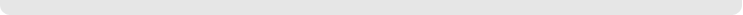 Data Reliability: Standard and Poor’s is an independent credit rating agency and Governing Magazine is nationally renowned publication.Why we are using this measure:  The Standard and Poor’s credit rating and Governing Magazine study provide independent measures of the state’s fiscal integrity.What was achieved:  Iowa maintained its AA+ rating given by the nation’s premier credit rating agency.Analysis of results:  In reaffirming Iowa’s AA+ credit rating, Standard and Poor’s noted the state’s “stable and diversifying economy; conservative fiscal management with a demonstrated willingness to restrain spending to maintain fiscal integrity; good finances, buoyed by statutory reserves; and very low debt burden.Factors affecting results:  NoneResources used:  24 DOM staff funded through the General Fund and RUTF.Measures/ResultsData Reliability:  Copies of agency strategic and performance plans are available on the DOM and the “Results Iowa” websites.Why we are using this measure:  To show whether agencies are meeting the requirements of the AGA.What was achieved:  Agency strategic and performance plans are used to provide a framework for guiding agency action and include measures to help determine success. Analysis of results: Desired results were achieved Factors affecting results:  NoneResources used:  5 General Funded DOM staff                                                                                  Results Data reliability:  This list of projects is reflects what has been done, but does not tell the whole story.  There are also huge differences in the size, scope, and accomplishments of the projects listed here.  See also, the entry immediately below.   Why we are using this measure: A better measure would be an aggregation of the customer benefit from the Reinvention projects.  As that kind of measure is currently beyond our resources, and would be difficult to interpret, a simple count serves to focus our efforts and provide a framework for discussing the projects’ results.  What was achieved: Highlights follow:  Charter Agency Results(focusing on but not limited to Charter Agency Agreement commitments)  DHSAs a result of Child Welfare Redesign, stays in shelter care have been reduced by 20% or 10 days.  This means that children are moving more quickly to the most appropriate level of care or are able to return home.  Either way, kids are better off and we have more money to serve others.   Even after several years of impressive gains, we again increased the number of children with health coverage, by another 12%  in FY05.    The first quarter DHS implemented their Preferred Drug List for Medicaid prescription drugs Iowa saved $1.7 million.  (January-March, 2005)  Increased the number of eligible Iowans receiving food and nutrition benefits by more than 11%  in FY05.    Increased Title IV-E eligibility (for child welfare services) from 28% in June, 2003 to 45% in March, 2005.  This increase means we are able to help more kids and families who need help.  DNRReduced turnaround time for air quality construction permits from 62 to 6 days and eliminated a backlog of 600 in six monthsReduced turnaround time for wastewater construction permits from 28 months to 4.5 months.   Reduced the turnaround time for landfill permits from 187 to 30 days.  Reduced the time for corrective action decisions on leaking underground storage tanks from 1,124 days to 90 days. All the above reductions were accomplished without sacrificing environmental standards or quality.  In 2004, Pollution Prevention Interns helped Iowa companies save more than $2.2 million through the adoption of environmental efficiencies.  Veterans HomeReduced by half the number of residents who have moderate to severe pain.  Nine percent now experience this pain, compared to 18.5% in FY03.    The Veterans Home compares itself to other long-term care facilities in Iowa using 32 Quality Indicators.  The Veterans Home started FY04 with 50% of those measures exceeding the performance of other facilities.  The most recent performance (FY05, second quarter) shows the Veterans Home exceeding others in 72% of those measures.  The Iowa Veterans Home has improved their admissions process.  In FY04, 69% of admissions were completed within 30 days.  That rate has now increased to 90%.  CorrectionsMore probationers are successfully completing their probation periods; we reduced the failure rate by 17%.    Effective services to inmates provided by Corrections have resulted in an increase in recommendations for release to the Parole Board by 5% over the comparable period a year ago.  Overall inmate labor experience (in hours) on community service projects is up 7% through the first three quarters of FY05.  The increase for women inmates during this time period was 24%.  Provided good work experiences for 50% more women inmates than before Charter Agencies, while reducing operating costs by $700,000 per year.  Women inmate work experiences are also increasing because Corrections and Administrative Services are partnering in printing, meaning that new printing work will be done at Mitchellville.  This development also shows synergy between Charter Agencies and Entrepreneurial Management at DAS.    RevenueImproved the rate of income tax returns filed electronically from 55% to 63%.    Improved the rate of individual income tax refunds issued within 45 days from 75% to 94%.    Alcoholic Beverages DivisionIncreased alcoholic beverages-related General Fund revenue by more than $9 million in FY04 through variable wholesale pricing, increasing investment in supplier-discounted products, and decreasing operating expenses.  They achieved over $11 million in revenue to the General Fund in FY05.      Lottery  (received their own, separate Charter Agency deal at the same time) Increased Iowa Lottery revenue to the General Fund by $3 million in FY05, over the FY03 baseline.     Total Savings/RevenuesCharter Agency budget savings/entrepreneurial revenue contributions for FY04 totaled more than $22 million, exceeding their $15 million target by close to 50%.  Their savings/entrepreneurial revenue contributions for FY05 were about $20 million, exceeding the $15 million target.    Reinvention Services Highlights: FY05Everyone can access detailed information about the performance of every agency in state government via the “Results Iowa” website, at www.resultsiowa.org.  The site was launched in December 2003 and is updated quarterly.  DOM continues to work to align and improve the quality of the measures, data, and supporting information on the site.  The Governor and Lt. Governor hold quarterly “Results Review” meetings with each Enterprise Management Team of Agency Directors, where they discuss current results and how to improve them. Reinvention, in the form of Charter Agency savings/revenues, accounted for $20 million needed to balance Iowa’s FY05 budget.  All Iowa State department directors have improved Flexible Performance Agreements with the Governor.  These agreements are updated annually, focus on outcomes and accountability for results, and are the principal document for a Director’s performance review.Seven teams from Iowa state government participated in a three-part program to dramatically improve results through work process redesign.  Teams took part in an intensive process to reduce backlog, turn-around time, errors and job set-up time.  The goal of these teams is to produce better results for customers.  Highlights from these teams’ results:  General Services Contract RenewalsOld Process: 23 daysNew Process: 1.1 daysThat’s an estimated/projected savings of 17,600 work days, allowing state workers to provide goods and services faster! Paternity Affidavit Old Process: 12.3 daysNew Process: 5 days Saving 7 working days for the over 7,000 affidavits processed/year!Public Health Emergency Services Contract AdministrationOld Process: 142 daysNew Process: 66 days That’s a savings of 76 working days per contract, a 53% reduction!Workforce Center Customer Registration ProcessOld Process: 15 minutesNew Process: 6.5 minutesThe 8.5 minutes/registration saved by this team on the 224,000 registration/year frees- up approximately 4,000 days of advisor time across the state to spend with people looking for jobs. General Services Design and Construction Contract AdministrationOld Process: 70 days per contract New Process: 22 daysThat’s a savings of 48 workdays per contract!  They expect more time-savings after implementing the new online application.Revenue’s Inheritance Tax ProcessOld Process: 48 daysNew Process: 36 days The automated clearances have been implemented and are expected to reduce the time of returns even further.  The team is now looking for time savings in the examination process, the biggest delay in the current process.Two thousand state and local leaders receive a monthly Reinvention E-Newsletter Update.  Reinvention Update content and archives are available online at http://iowa.regov.orgIowa’s online peer-to-peer recognition program has collected success stories, also called “butterfly stories,” for over 200 public employees.  Each public employee recognized online receives an “Iowa Butterfly Award” to honor exceptional performance.  To view a list of award winners, read butterfly stories, or to nominate an award winner, visit www.iowabutterfly.org. Department heads received coaching on a confidential basis to assist with strategic planning and intradepartmental transformation activities.  Analysis of results:We are pleased with these results but always see opportunities for improvement.  Very substantial results have been accomplished and continue to be achieved as many of these projects mature.  Most importantly, these projects are creating a dynamic of improvement that continues to inspire further efforts.   Because much of this work is still relatively new to all concerned, we continue to learn at each step, applying that learning to current and future projects.  Factors affecting results:Strengths:Solid champions in Governor Tom Vilsack, Lt. Governor Sally Pederson, Chief-of-Staff Cynthia Eisenhauer, DOM Director Mike Tramontina, and our Reinvention Partner, Babak Armajani of PSG.  Dedicated and innovative state employees who seized the opportunity to reinvent their corners of state government.  Pressure for change created by fiscal realities and public sentiment about government.  PSG talent, expertise, and commitment.  Challenges: Inertia: the weight and resilience of the bureaucratic paradigm.  Resistance to innovation from some stakeholders and some in the public.  Limited resources available to support change because of fiscal realities.  Resources used:  Reinvention activities are carried out with resources from DOM, PSG, and participating agencies.   Several DOM staff members dedicate a portion of their time to conducting and coordinating reinvention activities.  PSG commits substantial personnel resources to Reinvention activities.                                                                                     Results Data reliability:  An independent audit by KPMG is conducted each fiscal year.Why we are using this measure:  Agencies, individuals, legislators, and the general public rely on the timely and accurate work that DOM performs with regard to the State Appeal Board.What was achieved:  The appeal board claims were processed timely and within the guidelines established by Iowa law.Analysis of results:  Policies and practices are achieving desired results.Factors affecting results:  Achieving 80% is noteworthy in light of the increasing complexities and additional workload placed on staff because of the number of claims and the I3 Financial System.Resources used:  The General Fund provides resources for 1 DOM staff.                                                                                 Results Why we are using this measure: Agencies, individuals, legislators, general public rely on the timely and accurate work that DOM performs with regard to the State Appeal BoardWhat was achieved: The appeal board claims were filed timely and within the guidelines established by Iowa law.Analysis of results:  Policies and practices are achieving desired results.Factors affecting results:  Achieving 100% is noteworthy in light of the increasing complexities and additional workload placed on staff because of the number of claims and the I3 Financial System.Resources used:  The General Fund provides resources for 1 DOM staff.                                                                                  Results Data reliability: Independent audit by State Auditor’s Office.Why we are using this measure: Taxpayers, county auditors, legislators, local governments, and the business community rely on the timely and accurate work that DOM performs with regard to property tax certifications, local budgets, school aid, annual reports, property valuations, and utility replacement taxes.What was achieved: Over the last several years DOM has consistently met the June 15 statutory certification deadline.Analysis of results: Policies and practices are achieving desired results.Factors affecting results: Achieving 100% is noteworthy in light of the increasing complexities and additional workload placed on staff.Resources used:  The General Fund provides resources for 4 DOM staff dedicated to this SPA.                                                                                 Results Data reliability: Independent audit by State Auditor’s Office.Why we are using this measure: Taxpayers, county auditors, legislators, local governments, and the business community rely on the timely and accurate work that DOM performs with regard to local budgets, property tax rates, school aid, annual reports, property valuations, and utility replacement taxes.What was achieved: Because DOM has consistently met a 100% level in meeting responsibilities, those relying on our products/services/activities are better able to meet their responsibilities.Analysis of results:  Policies and practices are achieving desired results.Factors affecting results:  Achieving 100% is noteworthy in light of the increasing complexities and additional workload placed on staff.Resources used: The General Fund provides resources for 4 DOM staff dedicated to this SPA.Name of Agency:  DEPARTMENT OF MANAGEMENTName of Agency:  DEPARTMENT OF MANAGEMENTName of Agency:  DEPARTMENT OF MANAGEMENTName of Agency:  DEPARTMENT OF MANAGEMENTAgency Mission:  Lead enterprise planning and coordinate enterprise systems so Iowans receive the highest possible return on public investment.Agency Mission:  Lead enterprise planning and coordinate enterprise systems so Iowans receive the highest possible return on public investment.Agency Mission:  Lead enterprise planning and coordinate enterprise systems so Iowans receive the highest possible return on public investment.Agency Mission:  Lead enterprise planning and coordinate enterprise systems so Iowans receive the highest possible return on public investment.Core Function:  Enterprise Resource ManagementCore Function:  Enterprise Resource ManagementCore Function:  Enterprise Resource ManagementCore Function:  Enterprise Resource ManagementPerformance Measure (Outcome)Performance TargetPerformance ActualPerformance Comments & Analysis% of time the State of Iowa maintains the AA+ credit rating for FY05%t of time State of Iowa maintains a Governing Magazine grade of A- on the “money” component100%100%100%100%See Results TemplateSee Results TemplateService, Product or Activity:  Planning & AccountabilityService, Product or Activity:  Planning & AccountabilityService, Product or Activity:  Planning & AccountabilityService, Product or Activity:  Planning & AccountabilityPerformance MeasurePerformance TargetPerformance ActualPerformance Comments & Analysis% of agencies that meet established AGA requirements (Strategic plans, Performance Plans, Link to Enterprise Plan and Performance Measures, Performance Reports).100%83%What Occurred:  83% of state-agencies met established AGA requirements (Strategic plans, Performance Plans, Link to Enterprise Plan and Performance Measures). Six agencies did not complete Performance Reports. Data Source: DOM # of Reinvention projects completed1821See Key Results Template# of agencies that submit an Iowa Excellence assessment and improvement plan on schedule 109What Occurred:  One agency that was scheduled to complete an assessment did not and was rescheduled for FY 2006Data Source: DOMService, Product or Activity:  Budget & FinanceService, Product or Activity:  Budget & FinanceService, Product or Activity:  Budget & FinanceService, Product or Activity:  Budget & FinancePerformance MeasurePerformance TargetPerformance ActualPerformance Comments & Analysis% of time budget system operational and accessible to departments for budget submission100%99%What Occurred:  Budget system was accessible for all but one day during budget submission timeframe June 1-October 1.Data Source:  DOM% of agencies that submit budget on time (Oct. 1)100% 100%What Occurred:  All agencies submitted budgets by the statutory deadline.Data Source:  DOM% Governor’s recommendations delivered to the legislature on time (Feb 1)100%100%What Occurred:  Governor’s recommendations were delivered during the final week of January.Data Source:  DOM% of bill summaries/legislative action completed by IGOV deadline100%100%What Occurred:  All bill summaries/legislative action requests from IGOV were completed timely by DOMData Source: DOM% variance from DOM’s estimate to actual revenueTBD1.8%What Occurred:  Established a solid foundation for spending decisionsData Source: DOM% variance in individual positions of salary projections to actualTBD.5%What Occurred:  Provided sound data for legislative and agency decision-makingData Source: DOMCore Function: AdjudicationCore Function: AdjudicationCore Function: AdjudicationCore Function: AdjudicationPerformance Measure (Outcome)Performance TargetPerformance ActualPerformance Comments & Analysis%  of cases resolved within 6 months 80%80% See Key Results TemplateService, Product or Activity:  Planning & AccountabilityService, Product or Activity:  Planning & AccountabilityService, Product or Activity:  Planning & AccountabilityService, Product or Activity:  Planning & AccountabilityPerformance MeasurePerformance TargetPerformance ActualPerformance Comments & Analysis% of requests for SAB information delivered within 7 days% of requests for SAB information delivered accurately100%100%100%100%See Key Results TemplateSee Key Results Template% of agencies on-lining SAB claims100%100%See Key Results Template% of SAB claims processed within 3 weeks% of SAB claims process accurately% of SAB budget appeal hearings held by April 30100%100%100%100%100%100%See Key Results TemplateSee Key Results TemplateSee Key Results TemplateCore Function:  Local Government AssistanceCore Function:  Local Government AssistanceCore Function:  Local Government AssistanceCore Function:  Local Government AssistancePerformance Measure (Outcome)Performance TargetPerformance ActualPerformance Comments & Analysis% of tax levies certified by June 15.100%100% See Key Results TemplateService, Product or Activity:  Planning & AccountabilityService, Product or Activity:  Planning & AccountabilityService, Product or Activity:  Planning & AccountabilityService, Product or Activity:  Planning & AccountabilityPerformance MeasurePerformance TargetPerformance ActualPerformance Comments & AnalysisCity Budgets% of city requests for budget materials that are timely% of city requests for budget materials that are accurate% of city government rates certified by June 15100%100%100%100%100%100%See Key Results TemplateSee Key Results TemplateSee Key Results TemplateProperty Valuations% of accurate property valuations on file100%100%See Key Results TemplateUtility Tax Replacement% of utility tax replacement tax data delivered to the counties accurately % of utility tax replacement tax data delivered to the counties timely100%100%100%100%See Key Results TemplateSee Key Results TemplateCounty Budgets% of county budget annual report materials delivered timely% of county budget annual report materials delivered accurately% of county government rates certified by June 15100%100%100%100%100%100%See Key Results TemplateSee Key Results TemplateSee Key Results TemplateTIF% of TIF reporting forms completed and mailed on-time100%100%See Key Results TemplateSchool Budgets% of school aid payments that are accurate% of school aid payments that are timely% of school district rates certified by June 15100%100%100%100%100%100%See Key Results TemplateSee Key Results TemplateSee Key Results Template